LAWAL       		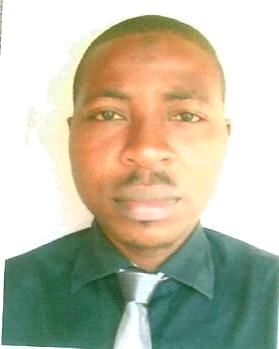 TEACHER               		